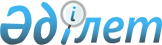 О внесении изменения в постановление акимата Сандыктауского района от 25 декабря 2013 года № А-13/407 "Об определении перечня должностей специалистов в области социального обеспечения, образования и культуры, являющихся гражданскими служащими и работающих в сельской местности"
					
			Утративший силу
			
			
		
					Постановление акимата Сандыктауского района Акмолинской области от 13 мая 2014 года № А-6/139. Зарегистрировано Департаментом юстиции Акмолинской области 3 июня 2014 года № 4221. Утратило силу постановлением акимата Сандыктауского района Акмолинской области от 14 января 2016 года № А-1/7      Сноска. Утратило силу постановлением акимата Сандыктауского района Акмолинской области от 14.01.2016 № А-1/7 (вступает в силу и вводится в действие со дня подписания).

      Примечание РЦПИ.

      В тексте документа сохранена пунктуация и орфография оригинала.

      В соответствии с подпунктом 2) статьи 18, пунктом 3 статьи 238 Трудового кодекса Республики Казахстан от 15 мая 2007 года, с Законом Республики Казахстан от 23 января 2001 года "О местном государственном управлении и самоуправлении в Республике Казахстан", на основании решения Сандыктауского районного маслихата от 10 апреля 2014 года № 23/8 "О внесении изменений и дополнения в решение Сандыктауского районного маслихата от 10 декабря 2013 года № 20/2 "О согласовании перечня должностей специалистов социального обеспечения, образования и культуры, работающих в сельской местности" акимат Сандыктауского района ПОСТАНОВЛЯЕТ:

      1. Внести в постановление акимата Сандыктауского района "Об определении перечня должностей специалистов в области социального обеспечения, образования и культуры, являющихся гражданскими служащими и работающих в сельской местности" от 25 декабря 2013 года № А-13/407 (зарегистрировано в Реестре государственной регистрации нормативных правовых актов № 3967, опубликовано 24 января 2014 года в газете "Сандыктауские вести") следующее изменение:

      пункт 3 приложения 1 изложить в новой редакции:

      "3. Должности специалистов культуры:

      руководитель государственного учреждения и казенного предприятия;

      заведующий библиотекой, клубом;

      аккомпаниатор;

      методист;

      музыкальный руководитель;

      художественный руководитель;

      хореограф;

      библиотекарь;

      библиограф;

      балетмейстер;

      звукорежиссер;

      культорганизатор.".

      2. Контроль за исполнением настоящего постановления возложить на заместителя акима Сандыктауского района Горохводацкого В.Г.

      3. Настоящее постановление акимата Сандыктауского района вступает в силу со дня государственной регистрации в Департаменте юстиции Акмолинской области и вводится в действие со дня официального опубликования.


					© 2012. РГП на ПХВ «Институт законодательства и правовой информации Республики Казахстан» Министерства юстиции Республики Казахстан
				
      Аким Сандыктауского района

Е.Сагдиев
